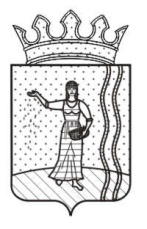 АДМИНИСТРАЦИЯ ОКТЯБРЬСКОГО ГОРОДСКОГО ПОСЕЛЕНИЯОКТЯБРЬСКОГО МУНИЦИПАЛЬНОГО РАЙОНА ПЕРМСКОГО КРАЯПОСТАНОВЛЕНИЕ30.11.2015                                                                                                   № 639Руководствуясь Федеральным законом от 27 июля 2010 года № 210 – ФЗ «Об организации предоставления государственных и муниципальных услуг» и  Уставом Октябрьского городского поселения, с целью приведения в соответствии с действующим законодательством,ПОСТАНОВЛЯЮ: 1. Внести в Административный регламент по предоставлению муниципальной услуги «Присвоение адреса объекту недвижимости» на территории Октябрьского городского поселения, утвержденный постановлением администрации Октябрьского городского поселения Октябрьского муниципального района Пермского края от 12.01.2015 г. № 2 (в ред. от 05.05.2015 № 233) следующие изменения:1.1. Наименование раздела III административного регламента изложить в новой редакции:«III. Состав, последовательность и сроки выполнения административных процедур, требования к порядку их выполнения, в том числе особенности выполнения административных процедур в электронной форме, а также особенности выполнения административных процедур в многофункциональных центрах»2. Настоящее постановление вступает в силу с момента обнародования в установленном порядке и подлежит размещению на официальном сайте Октябрьского городского поселения http://oktyabrskiy.permarea.ru/oktyabrskoje/Glavnaja-stranica/. Глава городского поселения-глава администрации Октябрьского городского поселения                                                                  И.Ф. СелезневО внесении изменений в административный регламент по предоставлению муниципальной услуги «Присвоение адреса объекту недвижимости» на территории Октябрьского городского поселения, утвержденный постановлением № 2 от 12.01.2015 г (в ред. от 05.05.2015 № 233)